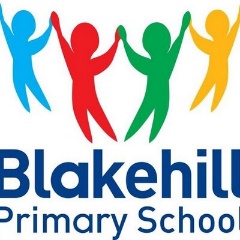 Blakehill Facilities for SEN TargetsStrategies/Who's ResponsibleOutcomes/ Success CriteriaTimescaleGoals AchievedAccess to the physical environmentEnsure wheelchair access is available to all classrooms. SENCOAll classrooms are accessible by wheelchairAs requiredEmergency exits to be ramped.Site manager Ramps into playground and widening of ks1 pathway.As requiredTo have disabled access toiletHeadteacherA disabled access toilet available in each key stage with changing facilities.As requiredMarking of step and kerb edges.Site manager OngoingOngoingA hearing loop for pupil use is installed in schoolSENCOFacilities available for the hearing impaired.As requiredImprove signage and external access for visually impaired peopleYellow strip mark step edgesSite manager Ensure all disable pupils can be safely evacuatedPersonal Emergency Evacuation Plan for pupils with difficulties, particularly wheelchairs Ensure all staff are aware of their responsibilitiesSite managerSENCOHeadteacher All disable staff, pupils and visitors are safe in the event of a fireUse IT software to support learningMake sure laptops are available to support learning where neededSENCOComputing coordinator School visits and trips to be accessible to all childrenDevelop guidance for staff on making trips accessible  Ensure each new venue is vetted for appropriatenessClass teachers Whenever possible make sure all pupils able to access all school trips and take part in a range of activitiesEnsure Classroom support staff have training on specific disability issuesStaff audit to identify training needs Staff access appropriate CPDSENCORaised confidence of support staffEnsure information is available to parents and carersInformation notified to parents by newsletter, letter or mediaSENCO  Access to the curriculumLearning aids to be produced.Intervention training for support staffStaff to be trained to meet individual medical needs of pupils where applicable.Termly learning support meetings totake place to assess and addresspupil needs.Training for teachers ondifferentiating the curriculum fordisabled children as required.Headteacher /SENCOAudit staff needsre: training ondifferentiating thecurriculum.Resources from whole school training made and available for use. Support staff able to work with increased knowledge and provide appropriate resources for pupils Staff completed training for specific needs. Pupil needs reviewed and being addressed. Teachers are able to more fully meet the requirements of disabled children’s needs with regards to accessing the curriculum.As requiredOngoingOngoingOngoingAs required